Look, match and write.___________________                         b) ________________________c) ____________________                         d) ________________________Arrange the words.shark / The / isn’t / red                    _____________________The  / isn’t / dolphin / green          ____________________ Isn’t / The/ bear/ yellow                _____________________The / blue / ladybird / isn’t           _____________________Answer key:There is a bee in the forest.There are three ladybirds.There is a shark in the sea.There is a bear in the mountain.The shark isn’t red. The dolphin isn’t green. The bear isn’t yellow. The ladybird isn’t blue.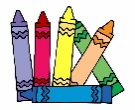 Name: ____________________________    Surname: ____________________________    Nber: ____   Grade/Class: _____Name: ____________________________    Surname: ____________________________    Nber: ____   Grade/Class: _____Name: ____________________________    Surname: ____________________________    Nber: ____   Grade/Class: _____Assessment: _____________________________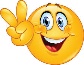 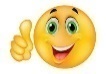 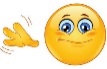 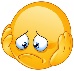 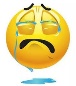 Date: ___________________________________________________    Date: ___________________________________________________    Assessment: _____________________________Teacher’s signature:___________________________Parent’s signature:___________________________forestmountainsea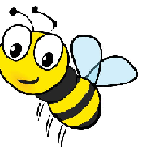 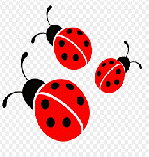 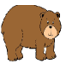 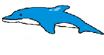 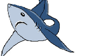 